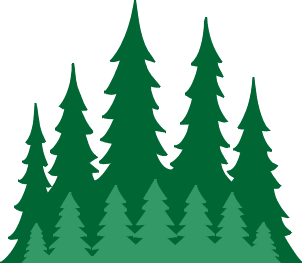 16 April 2018Dear ParentsWelcome to the Summer Term.  I can’t believe we are in the final term already.  Where has this year gone to?  I hope we will have a very exciting and educational term.  I would like to welcome Lily McKeown and Bella Saddler who have joined year 3.  I hope they will have a happy and successful time with us.My routines will remain largely unchanged but for everyone’s benefit, I will run over them again. Spelling will be given out on Mondays (again) for a test the following Monday.    Homework is given out on Friday, for return the following Thursday – if it is not handed in on time it is not always possible for me to mark it before setting the next piece.  I will be continuing with times tables test, again on Friday, as last term. The children know which table they are learning but, if they forget, they can check on the wall.  The time limit is 3 minutes.  If the children know the facts this is ample time.  If they are working it out, they might find this a challenge.  We are aiming for instant recall of the facts. If you are interested in any ‘apps’ for a tablet to enable children at home, please ask.  Chanting tables is very effective too.  Remember I always include the division facts too.During English this term we will be reading adventure stories and using these to help us write our own stories.  We will also be learning about Islam – both in the UK and abroad.  Our topic this term is Forests.  This is a very broad topic and will enable us to consider local woodlands as well as tropical rainforests. We will hopefully be able to spend some time in the Buckminster Estate woods, using them as an outside classroom.  We will link this to our work on animal classification and identification.  I will also be teaching the children about Henry VIII and his wives as I am sure they will find fascinating.Please continue to share your child’s reading book.  Talking about a book really helps improve comprehension skills.   Please write any comments/queries in your child’s diary and encourage them to show it to me.  PE kits should be named and please could they be in school all week – PE is planned for Wednesdays and Thursdays  but sometimes we need to change the plan due to bad weather or other unforeseen circumstances. If you have any concerns or queries then please do not hesitate to catch me, either before or after school, or if that is not possible, please phone me.  .Yours sincerelyMrs K HuntYear 3 Teacher